2020 Summer Camp Registration Form     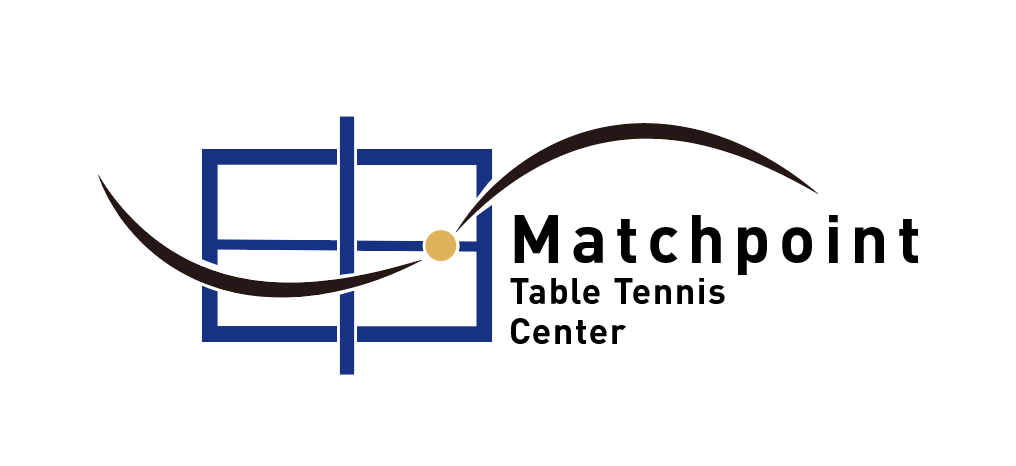 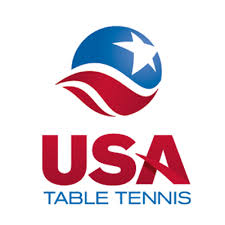 Summer Camp Open Hours & Schedules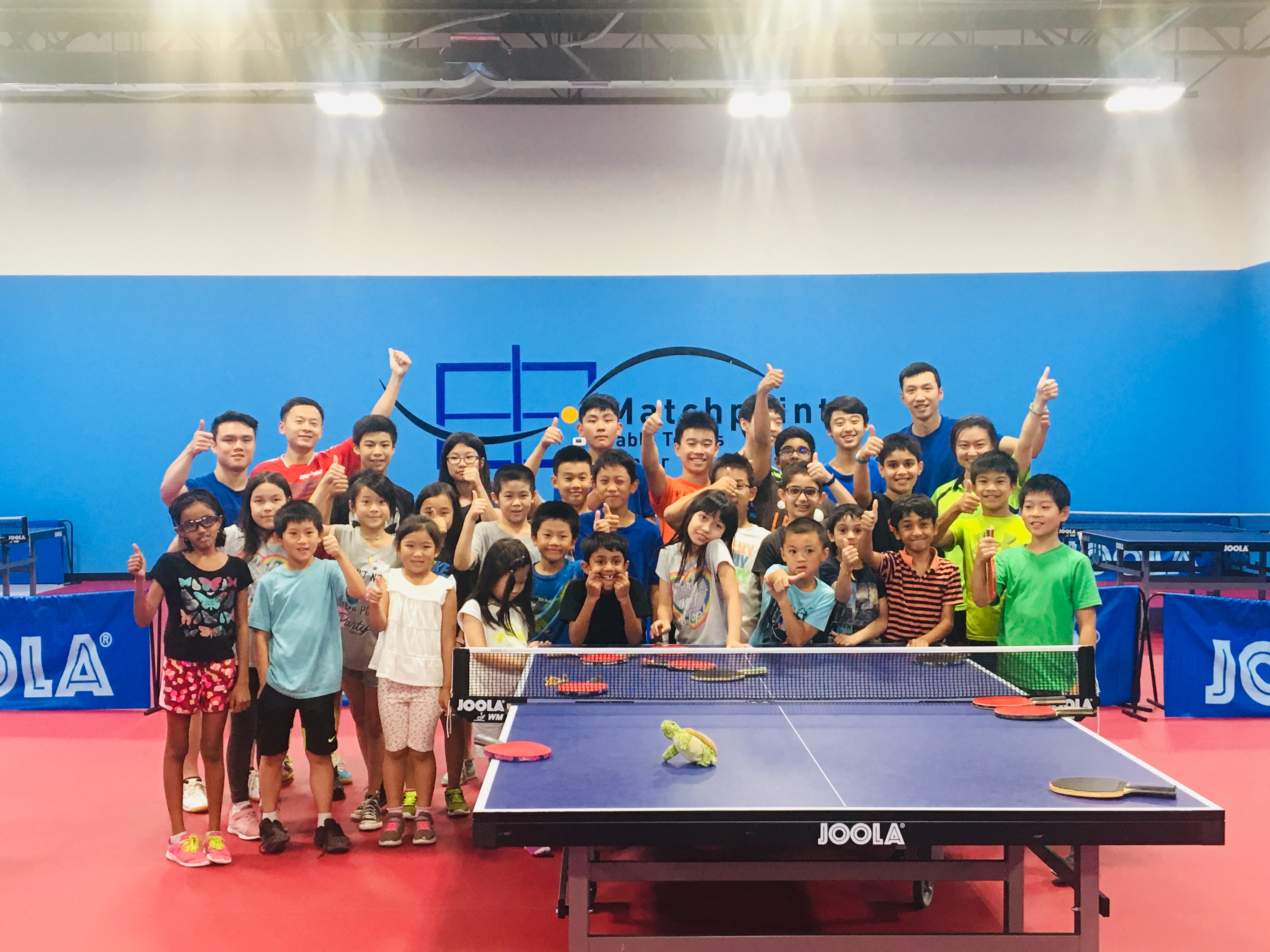                            Eight WeeksFrom 6th July to 28th August; Monday to Friday                     Morning Session OnlyParents drop off:                   8:30 am to 9:00 amMorning training:                 9:00 am to 11:30 pmParents Pick up:                   11:30 am to 12:00 pm                        Note: Students should bring their own blades, water bottles and towels (if needed). Parents could also purchase blades and equipment from us.

Please make payments through Venmo or checks payable to: Matchpoint Table Tennis Center and mail (if pay by checks) to: 9 Whippany Road, Building A1, Unit 1A, Whippany, NJ 07981.Please check the box below to choose which week or weeks students want to enroll in.Student name:	Gender:	Age:Address:	City:		Zip:Parents name: 	Phone:		Email: 	Allergies:Signature (Parents/Guardian):		Date:Fees         MPTTC MemberNon-memberWeekly$200$2254 Weeks or more$180 per week$200 per week 1st Week : July 6 - July 10      2nd Week : July 13 - July 17 3rd Week : July 20 - July 24 4th Week : July 27 - July 31 5th Week : August 3 - August 7 6th Week: August 10 - August 14 7th Week: August 17 - August 21 8th Week: August 24 - August 28